.1.D  2.B   3.C   4.B  5.E  6.C   7.E  8.E   9.A  10.D     11.E  12.D   13.B   14.A     15. D    16.E     17.E   18.E   19.D    20. A    21.D  22.D  23. D    24.B  25.D   26.C  27.B  28. B 1.2.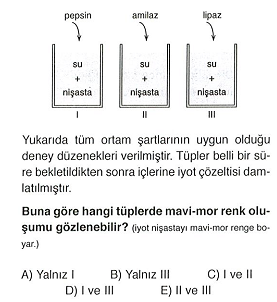 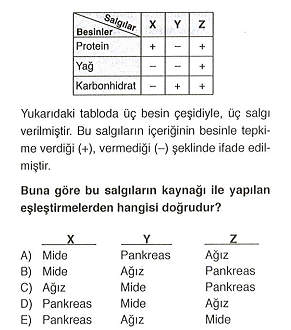 3.4.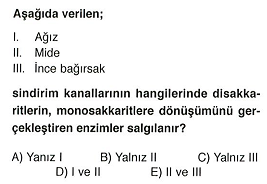 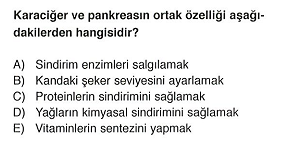 5.6.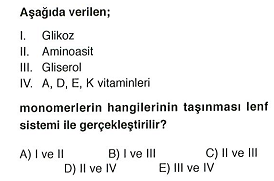 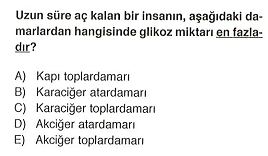 7.8.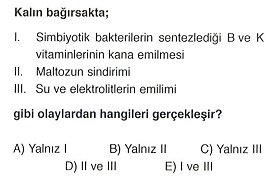 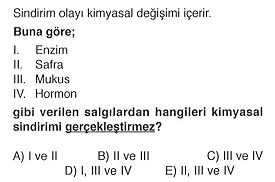 9.10.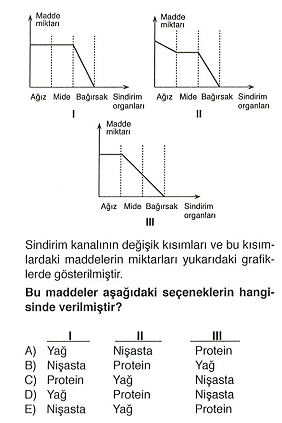 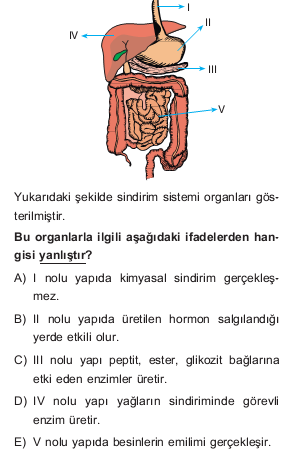 11.12.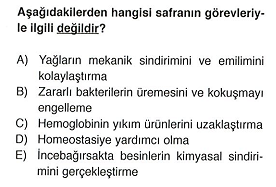 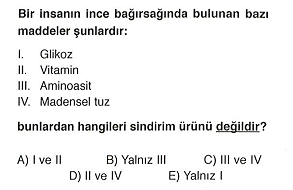 13.14.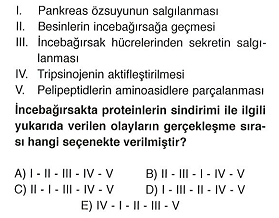 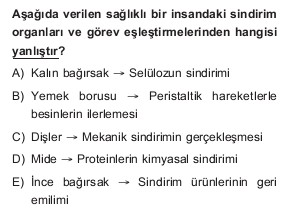 15.16.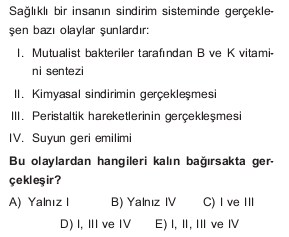 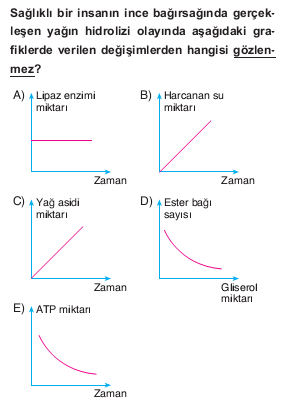 17.18.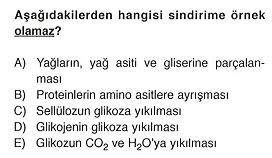 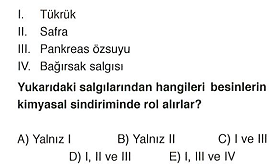 19.20.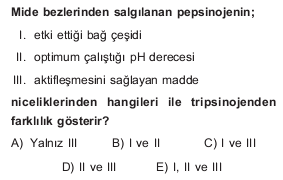 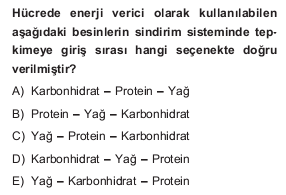 21.22.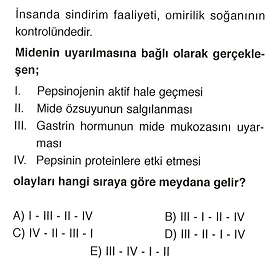 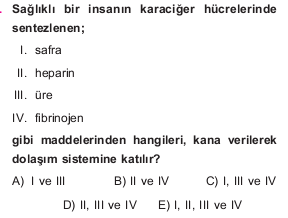 23.24.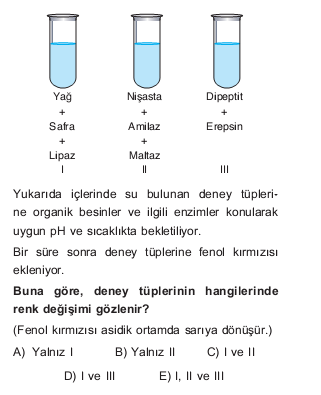 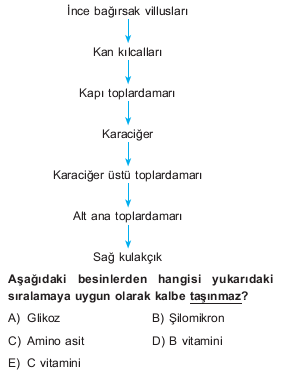 25.26.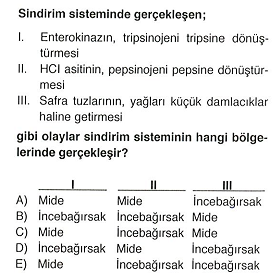 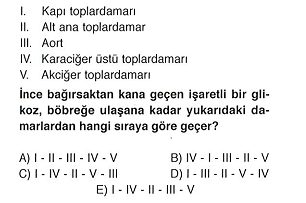 27.28.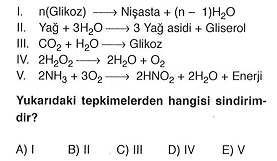 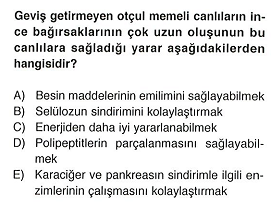 